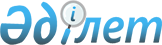 Об образовании избирательных участков на территории Казталовского районаРешение акима Казталовского района Западно-Казахстанской области от 30 января 2013 года № 1. Зарегистрировано Департаментом юстиции Западно-Казахстанской области 1 марта 2013 года № 3192.
      Примечание РЦПИ.
      В тексте документа сохранена пунктуация и орфография оригинала.
      В соответствии с Конституционным Законом Республики Казахстан от 28 сентября 1995 года "О выборах в Республике Казахстан", Законом Республики Казахстан от 23 января 2001 года "О местном государственном управлении и самоуправлении в Республике Казахстан", по согласованию с Казталовской районной избирательной комиссией аким района РЕШИЛ:
      1. Образовать избирательные участки на территории Казталовского района согласно приложению к настоящему решению.
      2. Оповестить избирателей о границах избирательных участков через средства массовой информации.
      3. Контроль за исполнением настоящего решения возложить на заместителя акима района Молдашева С.
      4. Настоящее решение вводится в действие со дня первого официального опубликования.
      СОГЛАСОВАНО:председательКазталовской районнойизбирательной комиссии_____________С. Молдашев30.01.2013 г. Избирательные участки на территории Казталовского района
      Сноска. Приложение - в редакции решения акима Казталовского района Западно-Казахстанской области от 11.12.2020 № 363 (вводится в действие со дня первого официального опубликования); с изменениями, внесенными решением акима Казталовского района Западно-Казахстанской области от 12.10.2022 № 27 (вводится в действие после дня его первого официального опубликования); 08.01.2024 № 1 (вводится в действие по истечении десяти календарных дней после дня его первого официального опубликования).
					© 2012. РГП на ПХВ «Институт законодательства и правовой информации Республики Казахстан» Министерства юстиции Республики Казахстан
				
      Аким района

Р. Утешев
Приложение
к решению акима
Казталовского района
от 30 января 2013 года № 1
№ п/п
Номер избирательного участка
Границы избирательного участка
Место расположения участка для голосования
1
№219
улицы Х. Жақып, Чапаева, Ихсанова, А. Оразбаевой, К. Жангереева, Амангелді, Б.Момышұлы, С.Сейфуллина, Сауанова, М.Жұмабаева, Желтоқсан, Наурыз, М.Маметовой, Б.Майлина, С.Датұлы, М.Төлебаева, Х.Бокеева, Тәуелсіздік, Ж.Жабаева, Қ.Сатпаева в селе Казталов.
село Казталов, улица Шарафутдинова 21, государственное коммунальное казенное предприятие "Казталовский районный центр досуга имени С.Садыкова" отдела культуры, развития языков, физического воспитания и спорта акимата Казталовского района".
2
№220
улицы Темира Масина, Махамбета Өтемісұлы, Исатай Тайманұлы, Мухтара Ауэзова, Сериккали Жакыпова, Мажита Жунисова, Токтара Аубакирова, Динмухамед Конаева, 50 лет Победы, Шыныбай Шарафутдинова, Шакай Мергалиева, Юрий Гагарина, Алии Молдагуловой, Сагита Садыкова, Абай Құнанбаева, Саткана Даниялова, Хабиболла Жакупова, Уакап Жумасеитова, Дины Нұрпейісовой, Ғұмар Қараша, Подстанция, Ветстанция, Мухамбет Салык Бабажанова, Алиби Жанкельдина, Хиуаз Доспановой, Астана, Мангилик Ел, Сұлтан Бейбарыс, Алихана Бокейханова, Құрманғазы Сағырбайұлы в селе Казталов 
Западно-Казахстанская область, Казталовский район, Казталовский сельский округ, село Казталов, улица Шыныбай Шарафутдинова №23, здание коммунального государственного учреждения "Казталовская школа-лицей отдела образования Казталовского района управления образования акимата Западно-Казахстанской области" 
3
Исключен решением акима Казталовского района Западно-Казахстанской области от 08.01.2024 № 1 (вводится в действие по истечении десяти календарных дней после дня его первого официального опубликования).
Исключен решением акима Казталовского района Западно-Казахстанской области от 08.01.2024 № 1 (вводится в действие по истечении десяти календарных дней после дня его первого официального опубликования).
Исключен решением акима Казталовского района Западно-Казахстанской области от 08.01.2024 № 1 (вводится в действие по истечении десяти календарных дней после дня его первого официального опубликования).
4
№222
село Бозоба, сельскохозяйственные пункты Шолақсай, Бозой, Төлеш, Малюкин, Сүндетшеген, Нөкен, Қайран, Жұмағұл, Қуандық, Өтей, Қуан, Долдаш, Байтұрған.
село Бозоба, сельский клуб.
5
№223
село Коныс, сельскохозяйственные пункты Ерікті қала, Қапай, Қайырбай, Аққашар.
село Коныс, государственное учреждение "Конысская средняя общеобразовательная школа".
6
№224
село Бостандык, сельскохозяйственные пункты Ақсуат, Исқақ, Қоңырша, Тасоба, Мұханбет, Қайып канал, Қайып-1, Қайып-2, Қайып-3, Қайып–4, Машдвор, Айтқұл.
село Бостандык, улица 10 лет Независимости №43, сельский дом культуры.
7
№225
село Қараколь, сельскохозяйственные пункты Сабыр, Қосарал, Оңбай, Бекет, Жылти, Жаманқұдық, Ибатшеген, Бесоба, Құрайлы, Қамыстыкөл, Ақкөлмек, Бекіш, Құлшыман, Жаңабаз, Нәсіп.
село Қаракуль, улица Каракуль №3, сельский клуб.
8
№226
села Ажибай, Кызылту, Саралжын, сельскохозяйственные пункты Агашуй, Акбасты, Кердери, Мангур, Кыркуль, Лекер, Шункыркуль, Жанабаз, Ворошилов, Мерали, Нурали, Туйекудык, Калабай
Западно-Казахстанская область, Казталовский район, Бирикский сельский округ село Ажибай, улица Мадениет №24 , здание Ажибайского сельского клуба государственного коммунального казенного предприятия "Казталовский районный центр досуга имени С.Садыкова" отдела культуры, развития языков, физического воспитания и спорта акимата Казталовского района" 
9
Исключен решением акима Казталовского района Западно-Казахстанской области от 08.01.2024 № 1 (вводится в действие по истечении десяти календарных дней после дня его первого официального опубликования).
Исключен решением акима Казталовского района Западно-Казахстанской области от 08.01.2024 № 1 (вводится в действие по истечении десяти календарных дней после дня его первого официального опубликования).
Исключен решением акима Казталовского района Западно-Казахстанской области от 08.01.2024 № 1 (вводится в действие по истечении десяти календарных дней после дня его первого официального опубликования).
10
№228
села Нурсай, Мереке, сельскохозяйственные пункты Амирали, Туржан, Кырыкбиток, Сагыз, Кенбоз, Калпак, Топыш, Иткара, Бригада, Теренкуль, Карой, Байкуль, Акболат, Шора, Сазанды, Коныр, Миляж, Молдаш
Западно-Казахстанская область, Казталовский район, Теренкульский сельский округ, село Нурсай, улица Желтоқсан №5, здание Нурсайского сельского клуба государственного коммунального казенного предприятия "Казталовский районный центр досуга имени С.Садыкова" отдела культуры, развития языков, физического воспитания и спорта акимата Казталовского района" 
11
№229
село Беспишен, сельскохозяйственные пункты Тақырсазанды, Танышкен.
село Беспишен, коммунальное государственное учреждение "Беспишенская начальная общеобразовательная школа отдела образования Казталовского района акимата Казталовского района".
12
Исключен решением акима Казталовского района Западно-Казахстанской области от 08.01.2024 № 1 (вводится в действие по истечении десяти календарных дней после дня его первого официального опубликования).
Исключен решением акима Казталовского района Западно-Казахстанской области от 08.01.2024 № 1 (вводится в действие по истечении десяти календарных дней после дня его первого официального опубликования).
Исключен решением акима Казталовского района Западно-Казахстанской области от 08.01.2024 № 1 (вводится в действие по истечении десяти календарных дней после дня его первого официального опубликования).
13
№231
село Ордабай, сельскохозяйственные пункты Ордабай, Сейтімбет, Марал Қарақұдық, Маханбазы, Қарамырза, Қошан.
село Ордабай коммунальное государственное учреждение "Ордабайская начальная общеобразовательная школа отдела образования Казталовского района акимата Казталовского района".
14
№232
село Кошанкуль, сельскохозяйственные пункты Бөгет, Алтыкашар, Әжікей, Әкеш, Қазақстан, Жаңа өмір, Бессалом, Лұқпан, Мұқанай, Собақ, Қитар, Қарасу, Мышым, Жаңаорын, Дархан, Бекжан, Тереңсай.
село Кошанкуль, сельский дом культуры.
15
№233
села Қараоба, Конысбай, сельскохозяйственные пункты Темірғали, Құлақ, Комсомол, Еділбай - 1, Еділбай - 2, Жаңабай, Катон, Энгельс - 1, Энгельс - 2, Жданов, Жалын, Китаев, Қонысбай, Жаңаөрнек-1, Жаңаөрнек-2.
село Караоба, сельский дом культуры.
16
№234
село Енбек, сельскохозяйственные пункты Елтай-1, Елтай-2, Әбдіреш, Ұшқын, Шыбын-1, Шыбын-2, Шыбын-3, Алғали.
село Еңбек, сельский клуб.
17
№235
села Болашак, Аккурай, сельскохозяйственные пункты Калганов, Васькин, Садык, Камыстыкуль, Камай, Молотково, Шильный Балка, Текебай, Тущы Кудук, Кашка
Западно-Казахстанская область, Казталовский район, Болашакский сельский округ, село Болашак, улица Жаңа Тұрмыс №2, здание Болашакского сельского клуба государственного коммунального казенного предприятия "Казталовский районный центр досуга имени С.Садыкова" отдела культуры, развития языков, физического воспитания и спорта акимата Казталовского района"
18
№236
село Копкутир, сельскохозяйственные пункты Дуков, Щебаково, Тереңқұдық.
село Копкутир, коммунальное государственное учреждение "Копкуторская основная общеобразовательная школа отдела образования Казталовского района акимата Казталовского района".
19
Исключен решением акима Казталовского района Западно-Казахстанской области от 08.01.2024 № 1 (вводится в действие по истечении десяти календарных дней после дня его первого официального опубликования).
Исключен решением акима Казталовского района Западно-Казахстанской области от 08.01.2024 № 1 (вводится в действие по истечении десяти календарных дней после дня его первого официального опубликования).
Исключен решением акима Казталовского района Западно-Казахстанской области от 08.01.2024 № 1 (вводится в действие по истечении десяти календарных дней после дня его первого официального опубликования).
20
№238
село Қайыңды, сельскохозяйственные пункты Жалғызшығыр, Далабай, Насиболла, Қисмет, Жаңақұдық, Тоғызқарағай, Ақсүйрік, Ащысай, Тереңқұдық, Егіндіой, Сұпыш, Жүністібек, Кенжеғали, Сайқұдық.
село Кайыңды, сельский дом культуры.
21
№239
село Жанатан, сельскохозяйственный пункт Лемка.
село Жаңатан, улица Жаңа құрылыс №2, коммунальное государственное учреждение "Жанатанская основная общеобразовательная школа отдела образования Казталовского района акимата Казталовского района".
22
№240
села Акпатер, Кишиталдыкудук, сельскохозяйственные пункты Байтурган 1, Байтурган 2, Жагор, Сексенбай, Каракобик, Такырсуат, Беркали, Караагаш-1, Караагаш-2, Жаман Шубар, Болекшубар, Мешин, Канаткобик, Косортан
Западно-Казахстанская область, Казталовский район, Акпатерский сельский округ, село Акпатер, улица Акпатер №25, здание Акпатерского сельского клуба государственного коммунального казенного предприятия "Казталовский районный центр досуга имени С.Садыкова" отдела культуры, развития языков, физического воспитания и спорта акимата Казталовского района"
23
Исключен решением акима Казталовского района Западно-Казахстанской области от 08.01.2024 № 1 (вводится в действие по истечении десяти календарных дней после дня его первого официального опубликования).
Исключен решением акима Казталовского района Западно-Казахстанской области от 08.01.2024 № 1 (вводится в действие по истечении десяти календарных дней после дня его первого официального опубликования).
Исключен решением акима Казталовского района Западно-Казахстанской области от 08.01.2024 № 1 (вводится в действие по истечении десяти календарных дней после дня его первого официального опубликования).
24
№242
села Талдыкудуқ, Хайруш,сельскохозяйственные пункты Таскутыр, Атыгара, Урпек-1, Итмурын ,Урпек -2, Теренкудык, Суирген
Западно-Казахстанская область, Казталовский район, Талдыкудукский сельский округ, село Талдыкудуқ, улица С.Есетова №8, здание Талдыкудукского сельского клуба государственного коммунального казенного предприятия "Казталовский районный центр досуга имени С.Садыкова" отдела культуры, развития языков, физического воспитания и спорта акимата Казталовского района"
25
Исключен решением акима Казталовского района Западно-Казахстанской области от 08.01.2024 № 1 (вводится в действие по истечении десяти календарных дней после дня его первого официального опубликования).
Исключен решением акима Казталовского района Западно-Казахстанской области от 08.01.2024 № 1 (вводится в действие по истечении десяти календарных дней после дня его первого официального опубликования).
Исключен решением акима Казталовского района Западно-Казахстанской области от 08.01.2024 № 1 (вводится в действие по истечении десяти календарных дней после дня его первого официального опубликования).
26
№244
улицы Әнесова, Сламихина, Жалпақтал в селе Жалпақтал.
село Жалпактал, улица Сламихина, дом №59, государственное коммунальное казенное предприятие "Детско-юношеская спортивная школа" Казталовского района Управление туризма, физической культуры и спорта акимата Западно-Казахстанской области".
27
№245
села Жанажол, Танат, сельскохозяйственные пункты Қараоба, Айғанша, Дәсі, Сад, Малақан, Сұлтаншеген, Сақрыл, Қаражыра-1, Қаражыра-2, Айман, Тереңқұдық.
село Жанажол, улица С. Датулы, №25, сельский дом культуры.
28
№246
село Сарықыдуқ, сельскохозяйственные пункты Оразбай, Байбоз-1.
село Сарыкудук, улица Тәуелсіздік, дом №1, государственное учреждение "Сарыкудукская основная общеобразовательная школа".
29
№247
села Караузен, Серик, зимовки Шахат, Қарасу, Кузьма, Стан, Николай аула, Жаңаорын, Ащыкудык-1, Ащықұдық-2, Жабайкин, Темирастау 
Западно-Казахстанская область, Казталовский район, Караузенский сельский округ, село Қараузен, улица Жубана Молдагалиева, №1, здание Караузеньского сельского клуба государственного коммунального казенного предприятия "Казталовский районный центр досуга имени С.Садыкова" отдела культуры, развития языков, физического воспитания и спорта акимата Казталовского района" 
30
Исключен решением акима Казталовского района Западно-Казахстанской области от 08.01.2024 № 1 (вводится в действие по истечении десяти календарных дней после дня его первого официального опубликования).
Исключен решением акима Казталовского района Западно-Казахстанской области от 08.01.2024 № 1 (вводится в действие по истечении десяти календарных дней после дня его первого официального опубликования).
Исключен решением акима Казталовского района Западно-Казахстанской области от 08.01.2024 № 1 (вводится в действие по истечении десяти календарных дней после дня его первого официального опубликования).
31
№249
села Талдыапан, Бейстерек, сельскохозяйственные пункты Улкенкул, Талсай, Алмасад-1, Алмасад–2, Костанбай
Западно-Казахстанская область, Казталовский район, Талдыапанский сельский округ, село Талдыапан, улица Бейбітшілік, №4, здание коммунального государственного учреждения "Общеобразовательная школа Талдыапан отдела образования Казталовского района управления образования акимата Западно-Казахстанской области"
32
№250
село Кособа, сельскохозяйственные пункты Тамон-1, Тамон-2, Тамон-3, Ықылас, Қабыршақты.
село Қособа, улица Бейбитшилик №17, коммунальное государственное учреждение "Кособинская начальная общеобразовательная школа отдела образования Казталовского района акимата Казталовского района".
33
Исключен решением акима Казталовского района Западно-Казахстанской области от 08.01.2024 № 1 (вводится в действие по истечении десяти календарных дней после дня его первого официального опубликования).
Исключен решением акима Казталовского района Западно-Казахстанской области от 08.01.2024 № 1 (вводится в действие по истечении десяти календарных дней после дня его первого официального опубликования).
Исключен решением акима Казталовского района Западно-Казахстанской области от 08.01.2024 № 1 (вводится в действие по истечении десяти календарных дней после дня его первого официального опубликования).
34
№252
село Кайшакудук, сельскохозяйственные пункты Карагай, Жади-1, Жади-2, Пашка-1, Пашка-2, Бестентек, Отызкебен, Байбоз-2
Западно-Казахстанская область, Казталовский район, Талдыапанский сельский округ, село Кайшакудук, улица Достык №3, здание коммунального государственного учреждения "Начальная школа Қайшақұдық отдела образования Казталовского района управления образования акимата Западно-Казахстанской области" 
35
№253
улицы Ақсиықова, М. Маметовой, А. Хұсайынова, Д. Фурманова, Д. Нұрпеисовой, М. Егорова, М. Жұмабаева, С. Сейфуллин, І. Жансүгірова, С. Датұлы, Қараөзен, Құрманғалиева, Абая, Қ. Мырзалиева, Стадион, Қ. Саукенова в селе Жалпактал.
село Жалпактал, улица И.Масалиева, №13, государственное коммунальное казенное предприятие "Жалпакталский колледж аграрных и отраслевых технологий" управления образования акимата Западно-Казахстанской области".
36
№254
улицы К. Мендалиева, И. Мендіханова, Байқоңыр, Ұлан, І.Масалиева, Қ. Миханова, Б. Момышұлы, С. Ерешева, Бейбітшілік, Құрманғазы, Арай, Сәулет, М. Өтемісова, М. Тайманова, Т. Әубекерова, Жеткіншек в селе Жалпактал, сельскохозяйственный пункт Егинсай.
село Жалпактал, улица А. Хусайынова №37, сельский дом культуры.
37
№255
село Абиш, сельскохозяйственные пункты Қарасу-1, Қарасу-2, Қарасу-3, Шоқа, Тазы, Назар.
село Абиш, улица М.Жасмагамбетова №14, коммунальное государственное учреждение "Абишская основная общеобразовательная школа отдела образования Казталовского района акимата Казталовского района".
38
№256
село Комекши, сельскохозяйственные пункты Төремұрат, Жылти, Нарөлген, Байжиен.
село Комекши, улица С. Зулкашева, дом 11/1, сельский клуб.
39
№257
село Куктерек, сельскохозяйственные пункты Мамай, Төсқұдық, Майтүбек, Балауса.
село Куктерек, сельский дом культуры.
40
№258
улицы Пангерей Сейфуллина, Газиза Лукманова, Каиргазы Имашева в селе Казталов, село Сексенбаев, зимовки Бек, Сайкудук, Майтан, Шокак, Мышым, Қарасу, Алтыбаз, Нугман 
Западно-Казахстанская область, Казталовский район, Казталовский сельский округ, село Казталов, улица Құрманғазы Сағырбайұлы № 3, здание бывшей средней школы 
41
№259
села Саралжын, Еламан, зимовки Утеп, Жибек
Западно-Казахстанская область, Казталовский район, Коктерекский сельский округ, село Саралжын, улица Саралжын №28, здание Саралжынского сельского клуба государственного коммунального казенного предприятия "Казталовский районный центр досуга имени С.Садыкова" отдела культуры, развития языков, физического воспитания и спорта акимата Казталовского района"
42
№260
село Сатыбалды 
Западно-Казахстанская область, Казталовский район, Коктерекский сельский округ, село Сатыбалды, улица Сатыбалды, №1/1, здание Сатыбалдинского сельского клуба государственного коммунального казенного предприятия "Казталовский районный центр досуга имени С.Садыкова" отдела культуры, развития языков, физического воспитания и спорта акимата Казталовского района"
43
№261
село Уразгали, сельскохозяйственные пункты Қалайық, Жетікебен, Есболат, Әліқопа, Көктікен.
село Уразгали, улица Уразгали №2/1, сельский клуб.
44
№262
село Карасу, зимовки Ақтай, Сүттігенді, Айдархан, сельскохозяйственные пункты Құшығанақ, Тоқсоба, Сарымсақ, Талсай, Бисенғали.
село Карасу, сельский дом культуры.
45
№263
село Жулдуз, сельскохозяйственные пункты Төртпішен, Базарқұдық, Сулыкөл, Төреқұдық.
село Жұлдыз, сельский дом культуры.
46
№264
села Ащысай, Бостандык, зимовки Дауылбай, Бестентек, Даукара, Шолак Копа, Ащыкудук
Западно-Казахстанская область, Казталовский район, Карасуский сельский округ, село Ащысай, улица Ащысай №15, здание Ащысайского сельского клуба государственного коммунального казенного предприятия "Казталовский районный центр досуга имени С.Садыкова" отдела культуры, развития языков, физического воспитания и спорта акимата Казталовского района"
47
Исключен решением акима Казталовского района Западно-Казахстанской области от 08.01.2024 № 1 (вводится в действие по истечении десяти календарных дней после дня его первого официального опубликования).
Исключен решением акима Казталовского района Западно-Казахстанской области от 08.01.2024 № 1 (вводится в действие по истечении десяти календарных дней после дня его первого официального опубликования).
Исключен решением акима Казталовского района Западно-Казахстанской области от 08.01.2024 № 1 (вводится в действие по истечении десяти календарных дней после дня его первого официального опубликования).
48
№266
село Жас, сельскохозяйственные пункты Сарышығанақ, Қадер, Қожантай, Жүзбай, Әлкеш, Қанатқали, Хиуа, Елексай, Дүкен, Қожа, Үлкен Қорған, Кіші Қорған, Қараоба, Қособа, Шекебай.
село Жас,сельский клуб.